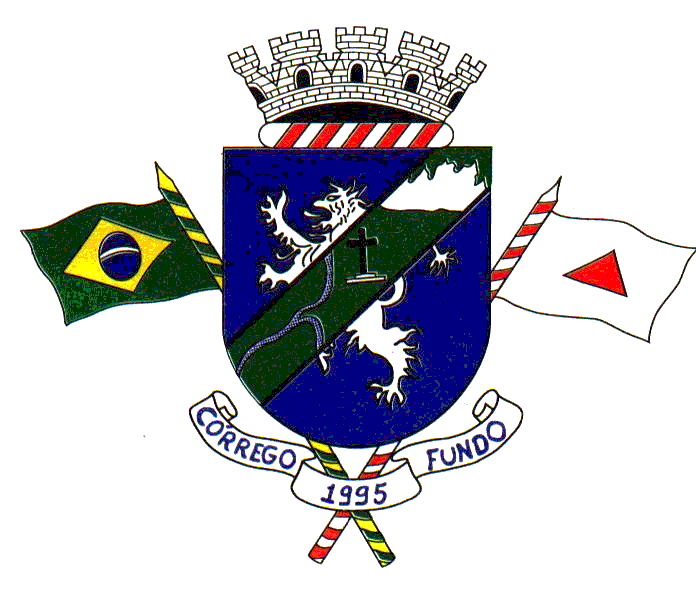 SECRETARIA MUNICIPAL DE EDUCAÇÃOCNPJ 30.622.687/0001-68RUA JOAQUIM GONÇALVES DA FONSECA, 15 MIZAEL BERNARDESCEP: 35.568-000 - CÓRREGO FUNDO – MINAS GERAISTELEFONE: (37) 3322-9465    Designação Janeiro/2023De acordo com Processo Seletivo Simplificado nº 01/20221 - DA DATA E HORÁRIO DA DESIGNAÇÃO.2 - DO QUADRO DE VAGAS 2.1 – Professor PEB I.3 – DISPOSIÇÕES GERAIS 3.1 – Será observada estritamente a ordem de classificação do Processo Seletivo Simplificado.3.2 – Número de vagas sujeito à alteração.Córrego Fundo, 07 de fevereiro de 2023.____________________________________________________________________Comissão de Acompanhamento do Processo SeletivoPresidenteDIAHORÁRIOLOCAL DE DESIGNAÇÃO08/02/202317:30Sede da Secretaria Municipal de Educação de Córrego FundoInstituiçãoVagasPeríodoTurnoE. M. Tereza Maria de Faria Vaz01Até 20-12-2023          VespertinoE. M. Tereza Maria de Faria Vaz01Até 20-12-2023           Matutino